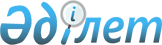 Райымбек аудандық мәслихатының 2009 жылғы 21 желтоқсандағы «Райымбек  ауданының 2010 – 2012 жылдарға арналған аудан бюджеті туралы» № 32-160 шешіміне өзгерістер енгізу туралы
					
			Күшін жойған
			
			
		
					Алматы облысы Райымбек аудандық мәслихатының 2010 жылғы 18 маусымдағы N 38-195 шешімі. Алматы облысы Райымбек ауданының Әділет басқармасында 2010 жылғы 28 маусымда N 2-15-90 тіркелді. Күші жойылды - Алматы облысы Райымбек аудандық мәслихатының 2011 жылғы 18 сәуірдегі N 52-253 шешімімен      Ескерту. Күші жойылды - Алматы облысы Райымбек аудандық мәслихатының 2011.04.18 N 52-253 Шешімімен.      Қазақстан Республикасының Бюджет кодексінің 106 бабы 2 тармағы 4 тармақшасына, Қазақстан Республикасы «Қазақстан Республикасындағы жергілікті мемлекеттік басқару және өзін–өзі басқару туралы» Заңының 6 бабы 1 тармағы 1 тармақшасына, Қазақстан Республикасының «2010-2012 жылдарға арналған республикалық бюджет туралы» Заңына сәйкес аудандық мәслихат ШЕШІМ ҚАБЫЛДАДЫ:

      1. Райымбек аудандық мәслихатының 2009 жылғы 21 желтоқсандағы «Райымбек ауданының 2010-2012 жылдарға арналған аудан бюджеті туралы» № 32-160 шешіміне (нормативтік құқықтық актілерді мемлекеттік тіркеу тізілімінде тіркелген нөмірі 2-15-77, 30 желтоқсан 2009 жылы тіркелген, «Хантәңірі» газетінің 15 қаңтар 2010 жылғы № 3 санына жарияланған), № 34-168 шешіміне (нормативтік құқықтық актілерді мемлекеттік тіркеу тізілімінде тіркелген нөмірі 2-15-79, 15 ақпан 2010 жылы тіркелген, «Хантәңірі» газетінің 20 ақпан 2010 жылғы № 8 санына жарияланған), № 36-186 шешіміне (нормативтік құқықтық актілерді мемлекеттік тіркеу тізілімінде тіркелген нөмірі 2-15-87, 20 сәуір 2010 жылы тіркелген, «Хантәңірі» газетінің 1 мамыр 2010 жылғы № 18 санына жарияланған), төмендегі өзгерістер мен толықтырулар енгізілсін:



      1 тармақта төмендегі жолдар бойынша:

      1) «Кірістер» «4520175» саны «4481169» санына ауыстырылсын, оның ішінде:

      «салықтық түсімдер» деген жол бойынша «75253» саны «88961» санына ауыстырылсын.

      «салықтық емес түсімдер» деген жол бойынша «13265» саны «15265» санына ауыстырылсын

      «негізгі капиталды сатудан түсетін түсімдер» деген жол бойынша «2230» саны «2430» санына ауыстырылсын

      «трансферттердің түсімдері» деген жол бойынша «4429427» саны «4374513» санына ауыстырылсын.



      2 тармақтағы:

      2) «Шығындар» деген жол бойынша «4532609» саны «4493603» санына ауыстырылсын.



      3 тармақтағы:

      «Жалпы сипаттағы мемлекеттік қызметтер» деген жол бойынша «257945» саны «258220» санына ауыстырылсын.

      «Білім беру» деген жол бойынша «2612690» саны «2591254» санына ауыстырылсын.

      «Әлеуметтік көмек және әлеуметтік қамсыздандыру» деген жол бойынша «283688» саны «282088» санына ауыстырылсын.

      «Тұрғын үй коммуналдық шаруашылық» деген жол бойынша «657725» саны «652958» санына ауыстырылсын.

      «Ауыл, су, орман, балық шаруашылығы, ерекше қорғалатын табиғи аумақтар, қоршаған ортаны және жануарлар дүниесін қорғау, жер қатынастары» деген жол бойынша «232103» саны «222875» санына ауыстырылсын.

      «Көлік және коммуникация» деген жол бойынша «48846» саны «46596» санына ауыстырылсын.



      2. Көрсетілген шешімнің № 1 қосымшасы осы шешімнің № 1 қосымшасына сәйкес жаңа редакцияда баяндалсын.



      5. Осы шешім 2010 жылдың 1 қаңтарынан бастап қолданысқа енгізіледі.      Аудандық мәслихат

      сессиясының төрағасы              Ж. Үйсінбаев      Аудандық мәслихаттың

      хатшысы                           Ұ. ӘбекРайымбек аудандық мәслихатының

2010 жылғы 18 маусымдағы № 38-195

"Райымбек ауданының 2010 - 2012 жылдарға

арналған аудан бюджеті туралы"

21 желтоқсан 2009 жылғы № 32-160 шешіміне

өзгерістер енгізу туралы шешімінің

№ 1 қосымшасы 

Райымбек ауданының 2010 жылға арналған бюджеті
					© 2012. Қазақстан Республикасы Әділет министрлігінің «Қазақстан Республикасының Заңнама және құқықтық ақпарат институты» ШЖҚ РМК
				Санаты

   Сынып                      Атауы

       Ішкі сыныпСанаты

   Сынып                      Атауы

       Ішкі сыныпСанаты

   Сынып                      Атауы

       Ішкі сыныпСанаты

   Сынып                      Атауы

       Ішкі сыныпСомасы

(мың.

теңге)Кірістер44811691Салықтық түсімдер8896104Меншiкке салынатын салықтар693231Мүлiкке салынатын салықтар189213Жер салығы83054Көлiк құралдарына салынатын салық375375Бірыңғай жер салығы456005Тауарларға, жұмыстарға және қызметтер көрсетуге салынатын iшкi салықтар151472Акциздер 7983Табиғи және басқа ресурстарды пайдаланғаны үшiн түсетiн түсiмдер95604Кәсiпкерлiк және кәсiби қызметтi жүргiзгенi үшiн алынатын алым478908Заңдық мәнді іс-әрекеттерді жасағаны үшін және (немесе) оған уәкілеттігі бар мемлекеттік органдар немесе лауазымды адамдар құжаттар бергені үшін алынатын міндетті төлемдер44911Мемлекеттік баж44912Салықтық емес түсiмдер1526501Мемлекеттік меншіктен түсетін түсімдер 7375Мемлекет меншігіндегі мүлікті жалға беруден түсетін кірістер 73704Мемлекеттік бюджеттен қаржыландырылатын, сондай-ақ Қазақстан Республикасы Ұлттық Банкінің бюджетінен (шығыстар сметасынан) ұсталатын және қаржыландырылатын мемлекеттік мекемелер салатын айыппұлдар, өсімпұлдар,санкциялар, өндіріп алулар 142651Мұнай секторы кәсіпорындарынан түсетін түсімдерді қоспағанда,мемлекеттік бюджеттен қаржыландырылатын, сондай-ақ Қазақстан Республикасы Ұлттық Банкінің бюджетінен (шығыстар сметасынан) ұсталатын және қаржыландырылатын мемлекеттік мекемелер салатын айыппұлдар, өсімпұлдар,санкциялар, өндіріп алулар 1426506Басқа да салықтық емес түсімдер 2631Басқа да салықтық емес түсімдер 2633Негізгі капиталды сатудан түсетін түсімдер 243001Мемлекеттік мекемелерге бекітілген мемлекеттік мүлікті сату2001Мемлекеттік мекемелерге бекітілген мемлекеттік мүлікті сату20003Жерді және материалдық емес активтерді сату 22301Жерді сату22304Трансферттердің түсімдері 4374513Санаты

   Сынып                     Атауы

       Ішкі сыныпСанаты

   Сынып                     Атауы

       Ішкі сыныпСанаты

   Сынып                     Атауы

       Ішкі сыныпСанаты

   Сынып                     Атауы

       Ішкі сыныпСомасы

(мың.

теңге)02Мемлекеттік басқарудың жоғары тұрған органдарынан түсетін трансферттер43745132Облыстық бюджеттен түсетiн трансферттер4374513Санаты

   Сынып                     Атауы

       Ішкі сыныпСанаты

   Сынып                     Атауы

       Ішкі сыныпСанаты

   Сынып                     Атауы

       Ішкі сыныпСанаты

   Сынып                     Атауы

       Ішкі сыныпСомасы (мың.

теңге)Бюджеттік кредиттерді өтеу9505Бюджеттік кредиттерді өтеу95001Бюджеттік кредиттерді өтеу9501Мемлекеттік бюджеттен берілген бюджеттік кредиттерді өтеу950Функционалдық топ

   Кіші функция              Атауы

       Бюджеттік бағдарлама әкімшісі

           БағдарламаФункционалдық топ

   Кіші функция              Атауы

       Бюджеттік бағдарлама әкімшісі

           БағдарламаФункционалдық топ

   Кіші функция              Атауы

       Бюджеттік бағдарлама әкімшісі

           БағдарламаФункционалдық топ

   Кіші функция              Атауы

       Бюджеттік бағдарлама әкімшісі

           БағдарламаФункционалдық топ

   Кіші функция              Атауы

       Бюджеттік бағдарлама әкімшісі

           БағдарламаСомасы (мың.

теңге)ІІ. Шығындар449360301Жалпы сипаттағы мемлекеттiк қызметтер 2582201Мемлекеттiк басқарудың жалпы функцияларын орындайтын өкiлдi, атқарушы және басқа органдар229940112Аудан (облыстық маңызы бар қала)мәслихатының аппараты 13400001Аудан(облыстық маңызы бар қала) мәслихатының қызметін қамтамасыз ету жөніндегі қызметтер13250004Мемлекеттік органдарды материалдық-техникалық жарақтандыру 150122Аудан (облыстық маңызы бар қала) әкiмінің аппараты47147001Аудан (облыстық маңызы бар қала) әкiмінің қызметін қамтамасыз ету жөніндегі қызметтер45547004Мемлекеттік органдарды материалдық-техникалық жарақтандыру 1600123Қаладағы аудан,аудандық маңызы бар қала, кент, ауыл (село),ауылдық (селолық)округ әкімінің аппараты 169393001Қаладағы аудан,аудандық маңызы бар қаланың, кент, ауыл (село),ауылдық (селолық)округ әкімінің қызметін қамтамасыз ету жөніндегі қызметтер 163074023Мемлекеттік органдарды материалдық-техникалық жарақтандыру 63192Қаржылық қызмет 14164452Ауданның (облыстық маңызы бар қаланың) қаржы бөлімі 14164001Аудандық бюджетті орындау және коммуналдық меншікті (облыстық маңызы бар қала) саласындағы мемлекеттік саясатты іске асыру жөніндегі қызметтер12219003Салық салу мақсатында мүлікті бағалауды жүргізу725019Мемлекеттік органдарды материалдық-техникалық жарақтандыру 12205Жоспарлау және статистикалық қызмет 14116453Ауданның (облыстық маңызы бар қаланың) экономика және бюджеттік жоспарлау бөлімі 14116001Экономикалық саясатты,мемлекеттік жоспарлау жүйесін қалыптастыру және дамыту және ауданды (облыстық маңызы бар қаланы) басқару саласындағы мемлекеттік саясатты іске асыру жөніндегі қызметтер 11316005Мемлекеттік органдарды материалдық-техникалық жарақтандыру 280002Қорғаныс9601Әскери мұқтаждар960122Аудан (облыстық маңызы бар қала) әкiмінің аппараты960005Жалпыға бірдей әскери міндетті атқару шеңберіндегі іс-шаралар 96003Қоғамдық тәртіп, қауіпсіздік,құқықтық, сот, қылмыстық-атқару қызметі55321Құқық қорғау қызметі5532458Ауданның ( облыстық маңызы бар қаланың ) тұрғын үй-коммуналдық шаруашылығы,жолаушылар көлігі және автомобиль жолдары бөлімі 5532021Елді мекендерде жол жүрісі қауіпсіздігін қамтамасыз ету553204Бiлiм беру25912541Мектепке дейiнгi тәрбие және оқыту103109464Ауданның (облыстық маңызы бар қаланың) білім бөлімі 103109009Мектепке дейінгі тәрбие ұйымдарының қызметін қамтамасыз ету 1031092Бастауыш, негізгі орта және жалпы орта білім беру2237996123Қаладағы аудан,аудандық маңызы бар қала, кент, ауыл (село),ауылдық (селолық)округ әкімінің аппараты 2160005Ауылдық (селолық) жерлерде балаларды мектепке дейін тегін алып баруды және кері алып келуді ұйымдастыру 2160464Ауданның (облыстық маңызы бар қаланың) білім бөлімі 2235836003Жалпы білім беру 2200073006Балалар мен жеткіншектерге қосымша білім беру 357634Техникалық және кәсіптік, орта білімнен кейінгі білім беру20409464Ауданның (облыстық маңызы бар қаланың) білім бөлімі 20409018Кәсіптік оқытуды ұйымдастыру204099Білім беру саласындағы өзге де қызметтер 229740464Ауданның (облыстық маңызы бар қаланың) білім бөлімі 155644001Жергілікті деңгейде білім беру саласындағы мемлекеттік саясатты іске асыру жөніндегі қызметтер16384013Мемлекеттік органдарды материалдық- техникалық жарақтандыру300004Ауданның (облыстық маңызы бар қаланың) мемлекеттік білім беру мекемелерінде білім беру жүйесін ақпараттандыру7887005Ауданның (облыстық маңызы бар қаланың) мемлекеттік білім беру мекемелер үшін оқулықтар мен оқу-әдiстемелiк кешендерді сатып алу және жеткізу38234011Өңірлік жұмыспен қамту және кадрларды қайта даярлау стратегиясын іске асыру шеңберінде білім беру объектілерін күрделі, ағымдағы жөндеу92839467Ауданның (облыстық маңызы бар қаланың) құрылыс бөлімі74096467037Білім беру объектілерін салу және реконструкциялау7409606Әлеуметтік көмек және әлеуметтiк қамсыздандыру 2820882Әлеуметтік көмек 261357451Ауданның (облыстық маңызы бар қаланың) жұмыспен қамту және әлеуметтік бағдарламалар бөлімі 261357002Еңбекпен қамту бағдарламасы 30465004Ауылдық жерлерде тұратын денсаулық сақтау, білім беру, әлеуметтік қамтамасыз ету, мәдениет және спорт мамандарына отын сатып алуға Қазақстан Республикасының заңнамасына сәйкес әлеуметтік көмек көрсету21819005Мемлекеттік атаулы әлеуметтік көмек 23389006Тұрғын үй көмегі54998007Жергілікті өкілетті органдардың шешімі бойынша мұқтаж азаматтардың жекелеген топтарына әлеуметтік көмек 9867010Үйден тәрбиеленіп оқытылатын мүгедек балаларды материалдық қамтамасыз ету2497014Мұқтаж азаматтарға үйде әлеуметтік көмек көрсету 2012901618 жасқа дейінгі балаларға мемлекеттік жәрдемақылар77003017Мүгедектерді оңалту жеке бағдарламасына сәйкес, мұқтаж мүгедектерді міндетті гигиеналық құралдармен қамтамасыз етуге, және ымдау тілі мамандарының, жеке көмекшілердің қызмет көрсету2950020Ұлы Отан соғысындағы Жеңістің 65 жылдығына Ұлы Отан соғысының қатысушылары мен мүгедектеріне біржолғы материалдық көмекті төлеу182409Әлеуметтік көмек және әлеуметтік қамтамасыз ету салаларындағы өзге де қызметтер 20731451Ауданның (облыстық маңызы бар қаланың) жұмыспен қамту және әлеуметтік бағдарламалар бөлімі 20731001Жергілікті деңгейде облыстың жұмыспен қамтуды қамтамасыз ету және халық үшін әлеуметтік бағдарламаларды іске асыру саласындағы мемлекеттік саясатты іске асыру жөніндегі қызметтер17500011Жәрдемақыларды және басқа да әлеуметтік төлемдерді есептеу, төлеу мен жеткізу бойынша қызметтерге ақы төлеу2821022Мемлекеттік органдарды материалдық- техникалық жарақтандыру41007Тұрғын үй-коммуналдық шаруашылық6529581Тұрғын үй шаруашылығы51120467Ауданның (облыстық маңызы бар қаланың) құрылыс бөлімі51120004Инженерлік коммуникациялық инфрақұрылымды дамыту, жайластыру және (немесе) сатып алу511202Коммуналдық шаруашылық566002458Ауданның (облыстық маңызы бар қаланың) тұрғын үй-коммуналдық шаруашылығы, жолаушылар көлігі және автомобиль жолдары бөлімі566002028Коммуналдық шаруашылығын дамыту1572467029Сумен жабдықтау жүйесін дамыту260807О32Өңірлік жұмыспен қамту және кадрларды қайта даярлау стратегиясын іске асыру шеңберінде инженерлік коммуникациялық инфрақұрылымды дамыту3036233Елді мекендерді көркейту 35836458Ауданның (облыстық маңызы бар қаланың) тұрғын үй-коммуналдық шаруашылығы, жолаушылар көлігі және автомобиль жолдары бөлімі35836123015Елді мекендердегі көшелерді жарықтандыру9758123016Елді мекендердің санитариясын қамтамасыз ету5642123017Жерлеу орындарын күтіп-ұстау және туысы жоқ адамдарды жерлеу2473123018Елді мекендерді абаттандыру мен көгалдандыру1796308Мәдениет, спорт, туризм және ақпараттық кеңістiк1565631Мәдениет саласындағы қызмет118150455Ауданның (облыстық маңызы бар қаланың) мәдениет және тілдерді дамыту бөлімі118150003Мәдени-демалысын жұмысын қолдау 1181502Спорт 2382465Ауданның (облыстық маңызы бар қаланың) Дене шынықтыру және спорт бөлімі2382006Аудандық (облыстық маңызы бар қалалық) деңгейде спорттық жарыстар өткiзу23823Ақпараттық кеңiстiк23239455Ауданның (облыстық маңызы бар қаланың) мәдениет және тілдерді дамыту бөлімі17225006Аудандық (қалалық)кітапханалардың жұмыс істеуі 16599007Мемлекеттік тілді және Қазақстан халықтарының басқа да тілдерін дамыту626456Ауданның (облыстық маңызы бар қаланың) ішкі саясат бөлімі6014002Газеттер мен жорналдар арқылы мемлекеттік ақпараттық саясат жүргізу 60149Мәдениет, спорт,туризм және ақпараттық кеңістікті ұйымдастыру жөніндегі өзге де қызметтер 12792455Ауданның (облыстық маңызы бар қаланың) мәдениет және тілдерді дамыту бөлімі3616001Жергілікті деңгейде тілдерді және мәдениетті дамыту саласындағы мемлекеттік саясатты іске асыру жөніндегі қызметтер3466011Мемлекеттік органдарды материалдық-техникалық жарақтандыру 150456Ауданның (облыстық маңызы бар қаланың) ішкі саясат бөлімі5080001Жергілікті деңгейде ақпарат, мемлекеттілікті нығайту және азаматтардың әлеуметтік сенімділігін қалыптастыру саласында мемлекеттік саясатты іске асыру жөніндегі қызметтер4616003Жастар саясаты саласындағы өңірлік бағдарламаларды iске асыру314007Мемлекеттік органдарды материалдық-техникалық жарақтандыру 150465Ауданның (облыстық маңызы бар қаланың) Дене шынықтыру және спорт бөлімі4096001Жергілікті деңгейде мәдениет және спорт саласындағы мемлекеттік саясатты іске асыру жөніндегі қызметтер3946008Мемлекеттік органдарды материалдық-техникалық жарақтандыру 15010Ауыл, су, орман, балық шаруашылығы, ерекше қорғалатын табиғи аумақтар, қоршаған ортаны және жануарлар дүниесін қорғау, жер қатынастары2228751Ауыл шаруашылығы24258462Ауданның (облыстық маңызы бар қаланың) ауыл шаруашылығы бөлімі11428001Жергілікті деңгейде ауыл шаруашылығы саласындағы мемлекеттік саясатты іске асыру жөніндегі қызметтер11178007Мемлекеттік органдарды материалдық-техникалық жарақтандыру 250453Ауданның (облыстық маңызы бар қаланың) экономика және бюджеттік жоспарлау бөлімі 5278099Республикалық бюджеттен берілетін нысаналы трансферттер есебінен ауылдық елді мекендер саласының мамандарын әлеуметтік қолдау шараларын іске асыру 5278473Ауданның (облыстық маңызы бар қаланың) ветеринария бөлімі7552001Жергілікті деңгейде ветеринария саласындағы мемлекеттік саясатты іске асыру жөніндегі қызметтер3868004Мемлекеттік органдарды материалдық-техникалық жарақтандыру 260008Алып қойылатын және жойылатын ауру жануарлардың, жануарлардан алынатын өнімдер мен шикізаттың құнын иелеріне өтеу34246Жер қатынастары 6926463Ауданның (облыстық маңызы бар қаланың) жер қатынастары бөлімі6926001Аудан (облыстық маңызы бар қала) аумағында жер қатынастарын реттеу саласындағы мемлекеттік саясатты іске асыру жөніндегі қызметтер6776008Мемлекеттік органдарды материалдық-техникалық жарақтандыру 1509Ауыл, су, орман, балық шаруашылығы және қоршаған ортаны қорғау мен жер қатынастары саласындағы өзге де қызметтер191691473Ауданның (облыстық маңызы бар қаланың) ветеринария бөлімі98105011Эпизоотияға қарсы іс-шаралар жүргізу98105123Қаладағы аудан,аудандық маңызы бар қала, кент, ауыл (село), ауылдық (селолық)округ әкімінің аппараты 93586019Өңірлік жұмыспен қамту және кадрларды қайта даярлау стратегиясын іске асыру шеңберінде ауылдарда (селоларда), ауылдық (селолық) округтерде әлеуметтік жобаларды қаржыландыру9358611Өнеркәсіп, сәулет, қала құрылысы және құрылыс қызметі453392Сәулет, қала құрылысы және құрылыс 45339467Ауданның (облыстық маңызы бар қаланың) құрылыс бөлімі4569001Құрылыс,сәулет және қала бөлімінің қызметін қамтамасыз ету жөніндегі қызметтер4419018Мемлекеттік органдарды материалдық-техникалық жарақтандыру 150468Ауданның (облыстық маңызы бар қаланың) сәулет және қала құрылысы бөлімі40770001Жергілікті деңгейде сәулет және қала құрылысы саласындағы мемлекеттік саясатты іске асыру жөніндегі қызметтер4184003Ауданның қала құрылысы даму аумағын және елді мекендердің бас жоспарлары схемаларын әзірлеу36436005Мемлекеттік органдарды материалдық-техникалық жарақтандыру 15012Көлiк және коммуникация465961Автомобиль көлiгi23246458Ауданның (облыстық маңызы бар қаланың) тұрғын үй-коммуналдық шаруашылығы, жолаушылар көлігі және автомобиль жолдары бөлімі23246023Автомобиль жолдарының жұмыс істеуін қамтамасыз ету232469Көлiк және коммуникациялар саласындағы өзге де қызметтер23350458Ауданның (облыстық маңызы бар қаланың) тұрғын үй-коммуналдық шаруашылығы, жолаушылар көлігі және автомобиль жолдары бөлімі23350008Өңірлік жұмыспен қамту және кадрларды қайта даярлау стратегиясын іске асыру шеңберінде аудандық маңызы бар автомобиль жолдарын, қала және елді-мекендер көшелерін жөндеу және ұстау2335013Басқалар103183Кәсiпкерлiк қызметтi қолдау және бәсекелестікті қорғау4318469Ауданның (облыстық маңызы бар қаланың) кәсіпкерлік бөлімі4168001Жергілікті деңгейде кәсіпкерлік пен өнеркәсіпті дамыту саласындағы мемлекеттік саясатты іске асыру жөніндегі қызметтер4168005Мемлекеттік органдарды материалдық-техникалық жарақтандыру 1509Басқалар6000452Ауданның (облыстық маңызы бар қаланың) қаржы бөлімі 1775012Ауданның (облыстық маңызы бар қаланың) жергілікті атқарушы органның резерві1775458Ауданның (облыстық маңызы бар қаланың) тұрғын үй-коммуналдық шаруашылығы, жолаушылар көлігі және автомобиль жолдары бөлімі4225001Жергілікті деңгейде тұрғын үй-коммуналдық шаруашылығы, жолаушылар көлігі және автомобиль жолдары саласындағы мемлекеттік саясатты іске асыру жөніндегі қызметтер4125014Мемлекеттік органдарды материалдық-техникалық жарақтандыру 10015Трансферттер2209001Трансферттер220900452Ауданның (облыстық маңызы бар қаланың) қаржы бөлімі 220900006Нысаналы пайдаланылмаған (толық пайдаланылмаған) трансферттерді қайтару3020Бюджет саласындағы еңбекақы төлеу қорының өзгеруіне байланысты жоғары тұрған бюджеттерге берілетін ағымдағы нысаналы трансферттер220897ІІІ.Таза бюджеттік кредит беру36447Бюджеттік кредиттер3739710Ауыл, су, орман, балық шаруашылығы, ерекше қорғалатын табиғи аумақтар, қоршаған ортаны және жануарлар дүниесін қорғау, жер қатынастары373971Ауыл шаруашылығы37397453Ауданның (облыстық маңызы бар қаланың) экономика және бюджеттік жоспарлау бөлімі 37397006Ауылдық елді мекендердің әлеуметтік саласының мамандарын әлеуметтік қолдау шараларын іске асыру үшін бюджеттік кредиттер3739716Қарыздарды өтеу9501Қарыздарды өтеу950452Ауданның (облыстық маңызы бар қаланың) қаржы бөлімі950008Жергілікті атқарушы органның жоғары тұрған бюджет алдындағы борышын өтеу950Санаты

   Сынып                      Атауы

      Ішкі сыныпСанаты

   Сынып                      Атауы

      Ішкі сыныпСанаты

   Сынып                      Атауы

      Ішкі сыныпСанаты

   Сынып                      Атауы

      Ішкі сыныпСанаты

   Сынып                      Атауы

      Ішкі сыныпСомасы

(мың.теңге)V. Бюджет тапшылығы дефицит (профициті)-48881VI. Бюджет тапшылығын қаржыландыру (профицитын пайдалану)488817Қарыздар түсімі3739701Мемлекеттік ішкі қарыздар373972Қарыз алу келісім - шарттары373978Бюджет қаражаты қалдықтарының қозғалысы1243401Бюджет қаражаты қалдықтарының қозғалысы124341Бюджет қаражатының бос қалдықтары12434